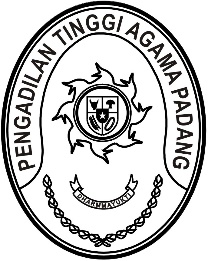 Nomor     	:  W3-A/       /KP.06/3/2022	Maret 2021Lampiran	:  1 (satu) berkasPerihal	:	Usul Kenaikan Pangkat Pengabdian dan atau		Pemberhentian dengan Hormat sebagai		Pegawai Negeri Sipil dengan Hak Pensiun		a.n. Rahmita, S.Ag. NIP. 196101071987032001, dkk.Kepada Yth :Sekretaris Mahkamah AgungRepublik IndonesiadiTempatAssalamu’alaikum, Wr. Wb.Bersama ini kami sampaikan dengan hormat usul pensiun pemberhentian dengan hormat sebagai Pegawai Negeri Sipil yang mencapai batas usia pensiun dengan hak pensiun di lingkungan Pengadilan Tinggi Agama Padang atas nama sebagaimana terlampir.Demikian atas perhatian dan perkenannya, diucapkan terimakasih.Padang,Wakil Ketua, Hamdani S.Tembusan :- Yth. Direktur Jenderal Badan Peradilan Agama di Jakarta;- Yth. Kepala Kantor Regional XII Badan Kepegawaian Negara di Pekanbaru;- Yth. Ketua Pengadilan Tinggi Agama Padang (sebagai laporan).LAMPIRAN SURAT WAKIL KETUAPENGADILAN TINGGI AGAMA PADANGNOMOR 	: W3-A/       /KP.6/3/2022TANGGAL 	: 16 MARET 2022DAFTAR PEGAWAI NEGERI SIPILYANG MENCAPAI BATAS USIA PENSIUN DENGAN HAK PENSIUNDI LINGKUNGAN PENGADILAN TINGGI AGAMA PADANGWakil Ketua, Hamdani S.NONAMANIPJABATANSATUAN KERJARahmita, S.Ag.196101071987032001Panitera PenggantiPengadilan Tinggi Agama PadangZurniati, B.A.196212301988032001Panitera PenggantiPengadilan Agama PadangDra. Sumarni196304171994012001Panitera PenggantiPengadilan Agama Batusangkar